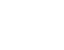 CLIENTE:PREFEITURA MUNICIPAL DE ANAPU07/06/202208:44:33SISTEMA:FOLHA DE PAGAMENTOUsuário:RELATORIO:RELATORIO DE FUNCIONÁRIOS PERSONALIZADOPágina1de1Ano:- Maio de 2022Tipo de Folha:N - Folha NormalMatrículaNomeCargoSal. BrutoTot. DescontosSal. Líquido0009629DEUZILENE MUNIZ SILVASECRETARIO MUNICIPAL5.000,00904,404.095,600000738VITORIA REGIA DE OLIVEIRASECRETARIO(A) ADJUNTO DE EDUCAÇAO9.954,364.063,105.891,2614.954,364.967,509.986,86Total de Registros:2FILTROS: Orgão..... : 04-FUNDO MUNICIPAL DE EDUCAÇÃO                  1-VINCULO VEREADOR   2-VINCULO EFETIVOS   3-VINCULO CONTRATADOVÍNCULOS: 4-VINCULO COMISSIONA 5-VINCULO INATIVOS   6-VINCULO PENSIONIST 7-VINCULO AGENTE POL 8-VINCULO DEMAIS VINPREFEITURA MUNICIPAL DE ANAPUAVENIDA GETULIO VARGAS,98 - CENTRO - ANAPU/PA